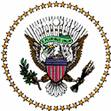 PRESIDENT’S EXPORT COUNCILJune 8, 201610:00am EDTAgendaOpening Remarks Chair Ursula Burns, Vice Chair Arne Sorenson and Secretary PritzkerPresentation of Trip ObservationsChair Ursula Burns and Vice Chair Arne SorensonDiscussion of Letter of RecommendationAll Council MembersClosing RemarksChair Ursula Burns, Vice Chair Arne Sorenson and Secretary Pritzker